Een unieke kans vanuit het Samenwerkingsverband Onderwijs dat past. Geef je op voor de vervolgtraining ‘Aan de slag met gedrag’.Planmatig werken aan gedrag. Vervolg op de basistraining.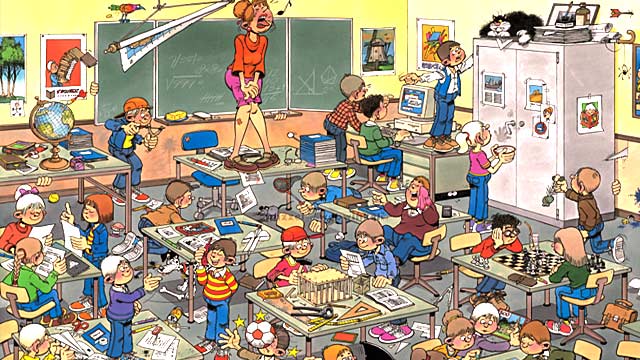       De inhoud van de training:Terughalen van de kennis en vaardigheden die je hebt ontwikkeld tijdens de basistraining.Verdere uitbreiding van deze kennis en vaardigheden.Nieuwe  items die aanbod komen zijn: ondersteuningsstrategieën,  visie op gedrag,             de vijf bouwstenen, de incidentmethode,  motieven achter gedrag, , piramide van ondersteuning, leerKRACHT, samenwerking, twee soorten mindset,  gedragsfuncties, denkhoeden van Bono.       Voor wie is de training:Voor leerkrachten en andere professionals in het onderwijs die de                                      basistraining ‘Aan de slag met gedrag ‘ hebben gevolgd.        De training bestaat uit 4 bijeenkomsten van 2 ½ uur.De training is kosteloos en wordt gegeven vanuit het samenwerkingsverbandEr is plaats voor 16 deelnemers, dus wacht niet te lang, want vol is vol.De training wordt gegeven door Frieda Hoppen.